「おおつエコフェスタ2022」出展者募集要項「おおつエコフェスタ」は、環境やエネルギーについて楽しみながら、学び、考えることができる参加・体験型イベントです。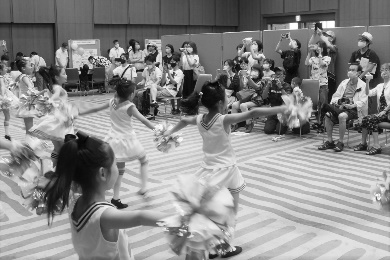 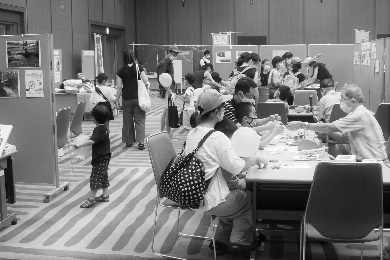 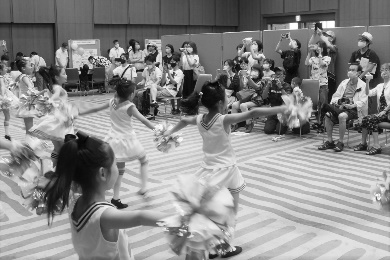 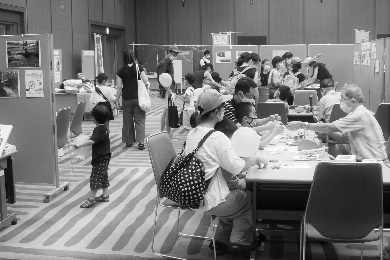 環境活動に取り組んでおられる諸団体や事業者の方々の出展の協力を得て、2015年度より実施しています。例年、親子で楽しめるステージイベントのほか、工作やクイズなどの体験型ブースや、地産地消など環境に配慮したエコグルメのブースをご出展いただき、多くのご家族などに楽しくエコを学んでいただいております。昨年度はコロナ禍により入場者数を制限した形で実施したため、参加者は例年より少なくなりました。今年度もコロナ禍は鎮まったとは言えない状況のため、昨年同様の対応を取り「おおつエコフェスタ2022」を開催します。つきましては、下記のとおり出展者を募集しますので、奮ってご出展ください。　　　　　　　　　　　　　　　　　　　　　　　　　　　　　　　　　　　　　　　昨年の様子１　名称　　　　　　おおつエコフェスタ2022２　開催日時・場所　2022年7月31日（日）　10：30～15：00ピアザ淡海3階大会議室及び大会議室前ホワイエ３　実施団体　　　　大津市地球温暖化防止活動推進センター※本事業は、大津市の委託により、上記センターが実施します。４　来場者数　　　　約600人（2021年度実績）※なお、2022年度は2021年度同様新型コロナウィルスの感染拡大防止のため、入場制限などの対策を予定しています。５　イベント内容（予定）（１）ステージイベント　内容は未定ですが、親子で楽しめるステージイベントを予定しています。※予定時間帯11：00～14：30　間隔をあけて数本を実施予定（２）出展ブース　　　詳細は、「６　募集内容」をご参照ください。（３）シールラリー　　会場内の出展ブースをめぐるシールラリーを実施する予定です。６　募集内容　　　下記①～③のブース出展①学習・体験ブース（於大会議室）・環境やエネルギーについて楽しく学習、体験できるブース。・単に展示や資料を見るだけでなく、工作や実験、環境行動や省エネの実践、クイズに答えて学習を促すなど、環境やエネルギーについて学習・体験ができる工夫をお願いします。・ブースの内容に関連した物品の販売も可能です。②エコグルメブース（於大会議室=予定）・地産地消や環境に配慮した飲食物や食品などを提供販売するブース。・販売できる食品は、保健所の食品営業許可を受けたもので、会場搬入前に個包装された加工食品のみです。会場での加温や調理はできません。・野菜、米は加工食品ではありませんが販売していただいてかまいません。・来場者の飲食スペースを隣接会議室に設けますので、昼食やおやつとして飲食していただけるものの提供も可能です。（大会議室やホワイエは飲食禁止にします）③パネル展示ブース（於大会議室前ホワイエ）・環境やエネルギーについてパネルや液晶ディスプレイ、配布資料により楽しく学習できるブース。プロジェクタ及びスクリーンはスペースを確保できないため使えません。各ブース共通の留意事項※①及び②のブースにおいては、環境への取組に関係した物品の販売、工作教室等への参加費の徴収は可としますが、原則として材料費等の実費程度としてください。※販売にあたっては、必ず来場者に対し、環境に配慮した物品であることを説明するなどして、販売してください。また、マイ箸・マイカップ優待やプラごみ削減に努めてください。※スーパーなどで販売していない自社加工食品（市販品を自社で加工・調理、包装したものを含む）を販売される場合は、保健所の営業許可番号を出展申込書に記載してください。また、食品表示法に基づく表示を行ってください。※シールラリーを完成させた子どもたちに100円相当のエコフェスマネーをプレゼントします。出展者が受け取られたエコフェスマネーは、閉会時に受付で換金しますので現金と同様に受け入れてください。また、参加費や販売品の価格設定は、これが利用しやすいよう配慮願います。※ブース出展に必要な最小限の電気（AC100V）を使用できます。ただし、会場施設の制約により電力容量の抑制をお願いする可能性があります。また、携帯電話の充電などはお断りします。７　募集ブース数　20ブース程度（予定）①学習・体験ブース　15程度、②エコグルメブース　3程度、③パネル展示ブース　2程度※複数ブースを申し込むこともできますが、その場合はブースごとに出展申込書を提出願います。※申し込み多数となった場合は、抽選とさせていただきます。８　出展料　　　無料※エコフェスタ当日の駐車場使用料は、1団体様につき1台分（9時から17時までの最大8時間1回分）を実施団体で負担いたします。ピアザ淡海の駐車場は使用不可の可能性が高く隣接のびわ湖ホール駐車場を想定しています。※ピアザ淡海駐車場に入庫可能な車両は車高2.2m以下、車幅1.8m以下、長さ5m以下です。
びわ湖ホール駐車場は車高2.3m以下、車幅1.9m以下、長さ5m以下です。９　ブースの条件等（１）ブース仕様（ブース寸法に来客応対スペースを含みます）学習・体験ブースは下記のうち＜仕様Ａ＞＜仕様B＞＜仕様C＞＜仕様D＞のいずれかエコグルメブースは下記のうち＜仕様Ａ＞＜仕様B＞＜仕様C＞のいずれか展示ブースは下記のうち＜仕様E＞になります。＜仕様Ａ＞　　　　　　　　　　 ＜仕様Ｂ＞　　　　　　　　　　 ＜仕様C＞長机1 椅子2 展示パネル1　　　長机2 椅子2 展示パネル1　　　長机2 椅子2 展示パネル1＜仕様D＞■区画面積　ご希望の寸法を出展申込書にご記入ください。■基本什器数　長机2（並べ方は任意）、椅子2、展示パネル1＜仕様Ｅ＞パネル展示ブース仕様■区画面積　パネル及び机を配置するだけで前面に占有区画はありません。■基本什器数　長机最大2、椅子1、展示パネル最大2（２）ブースの条件・展示パネル（幅126cm×高さ180cm）、長机（180cm×60cm）、椅子については、（１）に記載の数よりも多くご利用いただける場合もありますので、必要な場合は、必要備品と数量を出展申込書の備考欄に記載してください。申込書に記載のないご要望には原則お応えできません。・展示パネル用のフックをご利用の場合は、必要数を出展申込書の備考欄に記載してください。・各ブースに設置する展示パネルの上部に、「ブース出展者名」を記載した表示紙（幅110cm×高さ16cm）を貼付します。貼付する「ブース出展者名」は、出展申込書の「ブース出展者名」欄に記載いただいた内容です。ただし字体の指定やロゴ記載はできません。・ブース出展場所は、出展申込書記載内容をもとに実施団体にて決定させていただきます。・原則として各ブースの前面と左右は隣のブースか通路になりますが、壁や間仕切りはありません。・パネル、机、椅子以外の備品（ブルーシート、延長コード等）は出展者がご準備願います。・会場のパントリー内に給水設備はありますが、調理設備はありません。・パントリー内の冷蔵庫をご利用いただけますが、共同利用のため、容量には制限があります。・7月6日(水)14:00～15:30に明日都浜大津ふれあいプラザ5階大会議室にて出展者向け説明会を予定しています。出展担当者様は必ずご出席お願いします。・シールラリーについて、出展者様にシールをお配りし、来場者が持ってきた台紙に貼っていただくご協力をお願いする予定です。詳細は上記説明会にてお知らせします。・車両の搬出入の時間・方法等は上記説明会にてお知らせします。・エコフェスタのイベントチラシを上記説明会で配布しますので、広報活動にご協力ください。・出展者様の飲食等用休憩スペースを隣接会議室に設置します。但し来場者、ステージイベント出演者等と共用となります。１０　出展条件出展される参加企業・団体様は、次のいずれにも該当しないこととします。なお、応募を受け付けた後であっても、次のいずれかに該当することが判明した場合又は該当するにいたった場合は、本イベントへの参加を取り消すことがあります。１１　一般注意事項　　　コロナ関係については１２項をご参照ください。・物品のPRや販売のみを行い、環境保全の取組や物品の環境配慮について展示・説明することのない出展はお断りします。・飲食物の販売については、必ず保健所の食品営業許可の交付を受けているものであること。・出展にあたっては出展者で保険に加入いただき、発生した事故及び飲食物販売、物品販売に起因する全ての事項については、出展者の責任において解決してください。・土が付着しているものを扱うなど床を汚すおそれがある場合は、シート等を敷いてください。・出展内容は環境保全に関するものとし、出展にあたってはできるだけごみを出さない工夫をするなど、環境面の配慮をお願いいたします。・会場内にはごみ箱を設置しませんので出展・販売により生じたごみ（弁当ガラ・使用済み容器包装などを含む）は出展者が回収して持ち帰り、排水はパントリーの指定場所で行ってください。・騒音、振動、発煙、臭気を伴うなど周りの迷惑になる内容や、危険と思われる出展はお断りします。工作などで音が出る場合は防音対策をお願いします。・学習・体験ブース及びエコグルメブース出展者は、食事やトイレ、休憩等を除き、ブース内に説明者の常駐をお願いします。・イベントの実施運営に当たり実施団体側から指示があった場合は、これに従ってください。・イベント当日に、暴風・大雨・洪水警報が発令されていることが予測される場合、及び、滋賀県内・近隣府県において新型コロナウィルス感染拡大に伴う緊急事態宣言発令やまん延防止等重点措置、外出・イベント自粛要請がなされた場合には、大津市と協議の上中止とする場合があります。なお、これに伴い不利益損害が生じた場合でも実施団体は一切その責を負いません。１２　コロナ対応について・かぜ症状や体調異常、発熱等がある場合、及びコロナ陽性者との濃厚接触者は、準備時を含め来場できません。その場合代替要員にて対応お願いいたします。・来場時は手指消毒と検温、館内では必ずマスク着用をお願いします。特段の事情がない限りフェイスシールドの単独使用は不可とします。就学前の乳幼児を除き来場者にも同様の要請をします。・会場入口に手指の消毒液と検温器を主催者で用意いたしますが、自ブース用の消毒液は出展者で準備し、随時、手指や使用する物品等の消毒を行ってください。・会場内が密にならないよう、主催者は来場者の入場制限や入場時間指定を行います。・飲食できるのは305会議室のみとし、会場（大会議室及びホワイエ）は飲食禁止とします。・館内のホテル（6～10階）はコロナ陽性者の宿泊療養施設です。確実な隔離を担保するため、立ち入り禁止区域には絶対に立ち入らないようにしてください。・開会前に当日のスタッフ全員の名簿を主催者に提出してください。１３　申込方法および締切（１）申込方法　　下記①及び②を、（２）申込先までお送りください。①おおつエコフェスタ2022出展申込書※「ブース出展者名」と出展内容がわかる「展示タイトル」「PR文」はチラシに掲載します。②ブースの出展内容がわかるチラシ掲載用PR写真データ（jpg形式）※掲載スペースに合わせトリミングしますので対象物の周囲にゆとりを持たせてください。（２）申込先　大津市地球温暖化防止活動推進センターあてE-mail　E-mail ：info@otsu.ondanka.net※電子メールでの提出が難しい場合は、郵送、持参でもご提出いただけます（Fax不可）。
「１４問い合わせ先」のお電話にお気軽にご連絡ください。（３）申込締切　　2022年５月23日（月）必着（４）留意事項・必ず、当出展者募集要項をご一読の上、お申し込みください。・会場内の出展場所を指定していただくことはできません。・チラシに掲載する文言は、チラシデザインの都合上、編集させていただく場合があります。１４　問い合わせ先（実施団体）大津市地球温暖化防止活動推進センター（大津市指定団体：特定非営利活動法人 おおつ環境フォーラム）〒520-0047　大津市浜大津四丁目1－1　明日都浜大津4FTEL：077-526-7545　　　E-mail：info@otsu.ondanka.net(1) 法令等に違反する行為のあるもの又はそのおそれのあるもの(2) 公序良俗に反する活動を行うもの又はそのおそれのあるもの(3) 民事再生法若しくは会社更生法による再生又は更生手続中のもの(4) 大津市から指名停止の措置を現に受けているもの(5) 市町村税、法人税（所得税）、消費税及び地方消費税その他税の滞納があるもの(6) 次のアからカまでのいずれかの場合に該当するものア 役員等（個人である場合にはその者を、法人である場合にはその全ての役員をいう。以下同じ。）が暴力団員（暴力団員による不当な行為の防止等に関する法律（平成3年法律第77号。以下「法」という。）第2条第6号に規定する暴力団員をいう。以下同じ。）であると認められるとき。イ 暴力団（法第2条第2号に規定する暴力団をいう。以下同じ。）又は暴力団員が経営に実質的に関与していると認められるとき。ウ 役員等が自己、自社若しくは第三者の不正の利益を図る目的又は第三者に損害を与える目的をもって、暴力団又は暴力団員を利用するなどしたと認められるとき。エ 役員等が、暴力団又は暴力団員に対して資金等を供給し、又は便宜を供与するなど、直接的又は積極的に、暴力団の維持又は運営に協力し、又は関与していると認められるとき。オ 役員等が暴力団又は暴力団員と社会的に非難されるべき関係を有していると認められるとき。カ 営業活動に係る必要な契約の締結に当たり、その相手方がアからオまでのいずれかに該当することを知りながら、当該相手方と契約を締結したと認められるとき。